CARRERA: Profesorado de Geografia CURSO  Y COMISIÓN :  1ºPERSPECTIVA/ESPACIO CURRICULAR/MATERIA:  PERSPECTIVA ESPACIO TEMPORAL DE ARGENTINA Y AMÉRICADOCENTES:  Pablo Monticelli y  Noemí MiramónHORAS DE CLASES SEMANALES:  4 (cuatro) módulosCARÁCTER DE LA CURSADA:  con examen finalCICLO LECTIVO:  2021EXPECTATIVAS DE LOGRO Que el alumno logre:Identificar las diferencias entre América Anglosajona y América Latina y su multicausalidad.Comprender la intrínseca relación Naturaleza – Sociedad como razón de ser de la conformación del espacio americano y del argentino.Analizar el espacio geográfico desde la perspectiva natural y social, como enfoque básico de las Ciencias Sociales.Interpretar la organización actual del territorio americano como fruto de procesos históricos desarrollados en un ambiente en constante cambio.Integrar la problemática social, política y económica como un todo, generador de los rasgos culturales de las diversas culturas.Adquirir una idea globalizadora de la construcción de la cultura americana desde sus orígenes.Integrar conocimientos de las distintas áreas que hacen a las Ciencias Sociales.Adquirir un espíritu crítico a través del cotejo de fuentes y bibliografía de diversa orientación y tendencia.ACLARACIÓN: los contenidos y la bibliografía propuestos a continuación han sido seleccionados como prioritarios en función de las condiciones de virtualidad en la que se desarrollará la cursada del presente ciclo lectivoCONTENIDOS Y BIBLIOGRAFÍAPERSPECTIVA ESPACIAL DE ARGENTINA Y AMÉRICAUnidad 1: América y Argentina en el contexto del mundo actualSituación y posición geográficas de América y Argentina.  División política. Otros criterios de división en el caso de América.Diferencias entre América Latina y América AnglosajonaBIBLIOGRAFÍA OBLIGATORIAINSTITUTO GEOGRÁFICO NACIONAL (2010) “Atlas geográfico de la República Argentina”GALEANO, E. (1985). LAS VENAS ABIERTAS DE AMERICA LATINA (41a. ed.). MEXICO: SIGLO XXI. IntroducciónAUTORES VARIOS (2016) Atlas Histórico de América Latina y el Caribe. Aportes para la descolonización pedagógica y cultural. Parte 4: Los nombres de América Latina. Ediciones de la Universidad Nacional de Lanus. Unidad 2:  Los marcos naturales del espacio americano y argentino                   Variables naturales del espacio en América y Argentina:  principales relieves, clima, hidrografía. Ambientes.                   Relación de estas variables con la distribución de la población y el aprovechamiento de recursos.BIBLIOGRAFÍA OBLIGATORIAAZCÁRATE LUXÁN M.V. y B. SÁNCHEZ SÁNCHEZ J. (2013) Geografía Regional del Mundo. Desarrollo, Subdesarrollo y Países emergentes. Madrid: Universidad Nacional de Educación a Distancia.  Cap. 3 y 7BROWN, A., U. MARTINEZ ORTIZ, M. ACERBI Y J. CORCUERA (Eds.) (2006)  La Situación Ambiental Argentina. Buenos Aires: Fundación Vida Silvestre ArgentinaINSTITUTO GEOGRÁFICO NACIONAL (2010) “Atlas geográfico de la República Argentina”Unidad 3: El espacio americano y el espacio argentino como productos de la interacción Sociedad- Naturaleza           Organización del espacio americano y argentino: variables social, económica y política. Diferencias entre América Latina y Anglosajona. Usos del suelo. Manejo de recursos y sus consecuencias.  Nuevos extractivismos.BIBLIOGRAFÍA OBLIGATORIAAZCÁRATE LUXÁN M.V. y B. SÁNCHEZ SÁNCHEZ J. (2013) Geografía Regional del Mundo. Desarrollo, Subdesarrollo y Países emergentes. Madrid: Universidad Nacional de Educación a Distancia.  Cap. 3 y 7ALIMONDA H. (2011) La colonialidad de la Naturaleza. Una aproximación a la ecología política latinoamericana. En ALIMNODA H. (Coord.) La Naturaleza Colonizada. Ecología Política y minería en América Latina. Colección CLACSO Grupos de Trabajo. Buenos Aires. Ediciones CiccusMORELLO J. MATTEUCCI S. (2000)    Singularidades territoriales y problemas territoriales de un país asimétrico y terminal. En Ambiente y territorio. La Argentina agredida. Revista Realidad Económica Nº 169 Instituto Argentino de Desarrollo Económico. Buenos Aires.BIBLIOGRAFÍA  AMPLIATORIA Chiozza E.  (directora)  (1985):  Atlas total de la República Argentina Buenos Aires: Centro Editor de América LatinaMENDEZ R. MOLINERO F. (1998)     Espacio y Sociedades.  Introducción a la Geografía Regional del Mundo. Barcelona: Ariel.  Cap. 6 y 9PERSPECTIVA TEMPORAL DE ARGENTINA Y AMÉRICAUnidad 1: Los orígenes del poblamiento americanoEl hombre americano: origen del poblamiento americano. Teorías. Distribución de los distintos grupos en el continente.  Etapas arqueológicas: El Paleolítico superior en América. El Hombre. Cultura. Yacimientos. Mesolítico. Cultura. Neolítico: Origen. El Hombre. Cultura . Procesos de neolitización en América. Zonas. La revolución urbana en América PrecolombinaBIBLIOGRAFÍA:•Mandrini, R. La América aborigen. De los primeros pobladores a la invasión europea. Buenos Aires. Siglo XXI. 2013. Cap. 1 y 3.•Canals Frau, S.: “Orígenes de las poblaciones indígenas. Antecedentes Pliopleistocénicos”•AAVV. Atlas Histórico de América Latina y el Caribe – UNLa. Tomo 1. Pp 41 a 64•Campagno, M. El origen de los primeros Estados. La “revolución urbana” en América precolombina, Buenos Aires, EUDEBA, 2007. Cap. 2Unidad 2: América PrecolombinaLas culturas americanas: Mesoamérica : ubicación geográfica. Las culturas medias. La meseta de México : cronología .Teotihuacán. Los Toltecas. Los Aztecas :orígen, organización política, social, económica. Religión y arte. Las culturas del Golfo: Olmecas, Totonacas y Huaxtecas. Los Mayas: origen, territorio ocupado,  períodos históricos, organización socio-político-económico. Zona Meridional. Zapotecas.Región Andina : Ubicación geográfica. Zonas de estudio.Culturas preincaicas: Región costera norte, costera central y costera sur. Altiplano: Tiahuanaco.La cultura incaica: organización política, social y económica. Estado de discusión. La célula de la organización social : el Ayllu.  Tributo. Reciprocidad y Redistribución. Religión y arte.Culturas aborígenes de nuestro territorio. Ubicación y distribución. Zonas. Clasificación etnográfica, antropológica y arqueológica. BIBLIOGRAFÍA:•	Campagno, M. El origen de los primeros Estados. La “revolución urbana” en América precolombina, Buenos Aires, EUDEBA, 2007. Cap. 4, 5 y 6.•	Adams, R.  Las antiguas civilizaciones del Nuevo Mundo. Caps 2, 3, 4 y 5•	Conrad, G. y Demarest, A. Religión e imperio. Dinámica en el expansionismo azteca e inca. Caps 2 y 3.Lehmann, H. “Las culturas precolombinas”. Ed EUDEBA.Unidad 3:  Europa en el momento del descubrimiento.Europa hacia los siglos XIII – XV. La crisis del Sistema Feudal: causas económicas y políticas. Consecuencias económicas, políticas y sociales.El mundo urbano y el mundo rural. Las transformaciones hacia la modernidad.Península Ibérica en el momento del descubrimiento.Situación española hacia fines del siglo XV. Los reinos de Aragón y de Castilla: situación interna, proyectos llevados adelante por cada una.  Rutas comerciales. Portugal en el siglo XV. Rutas Lusitanas e Hispánicas del Atlántico. BIBLIOGRAFÍA:WALLERSTEIN: “El Moderno Sistema Mundial”. Preludio Medieval.ROMERO: “La Edad Media. La baja edad media”.ELLIOT: “ La España imperial”: 1. La unión de las dos coronas. / 2. Reconquista y conquista.PARRY, J.:”Europa y la expansión del mundo 1415 – 1715. (pág.  103).Unidad 4Conquista y colonización. Bulas y Tratados. Títulos jurídicos de la colonización. Cuestionamientos.La empresa americana: Antecedentes, Colón y su empresa. Situación de la corona. Relación corona - conquistador. Capitulaciones. Sentido de la conquista. Visión de Europa  hacia Latinoamérica. La conquista de los grandes imperios amerindios. Política colonizadora. La urbanización del espacio americano: España y Brasil. Similitudes y diferencias. El ciclo de las fundaciones. La ciudad hidalga. Concepto. La sociedad, lo jurídico y lo económico. Haciendas y plantaciones.La organización del espacio americano. Las autoridades españolas: en la Metrópoli y en América. Funciones. La organización de los virreinatos. La administración de las ciudades. El sistema militar.BIBLIOGRAFÍA:BRAILOSVSKY Antonio:  Memoria Verde. Ed Sudamericana       TODOROV : “ La conquista de América” :  Cap I y II”.ROMERO: “Las ideas políticas en Argentina” Ed. Fondo de Cultura Económica..CHANOU: “Historia de América Latina”.( pág.  41).KOROL, J.C. y TANDETER, E. “Historia económica de América Latina” Ed. Fondo de Cultura Económica.STEIN y STEIN: “ La herencia colonial. ( pág.  29).ROMERO: “ Latinoamérica : Las ciudades y las ideas.”KONETZKE: “La época colonial. Encomienda”.BENASSAR: “Las Instituciones de la América española y portuguesa”: Nota : En el transcurso del dictado de la cátedra se podrá modificar la bibliografía obligatoria.PRESUPUESTO DE TIEMPODesarrollo de las Unidades:Perspectiva Espacial:     Primer Cuatrimestre: Unidad 1y primera parte Unidad 2                            Segundo Cuatrimestre:  Unidad 2 (segunda parte) y 3           Perspectiva Temporal:   Primer Cuatrimestre: Unidades 1 y 2                                                 Segundo Cuatrimestre: Unidades 3 y 4EVALUACIÓNCriterios de evaluación: -Participación activa y comprometida en las clases, las que se llevarán a cabo mediante encuentros en la plataforma google.meet                                                  -Elaboración  de informes escritos que muestren el análisis crítico de la bibliografía indicada. En los  trabajos escritos la presentación, claridad en la expresión, correcta ortografía y puntuación serán objeto de evaluación.                                                  -Correcta expresión oral y escrita.                                                   -Resolución correcta de los trabajos integradores que se planteen (interrelación de conceptos e ideas, aplicación del marco teórico a situaciones concretas, interpretación de diversos recursos  de análisis geográfico e histórico)           Instrumentos de evaluación:  -Informes de análisis de bibliografía y filmografía propuesta. Podrá ser  en forma escrita y/u oral.                                                          -Trabajos de integración por unidad (podrán ser escritos u orales a través de las plataformas virtuales mencionadas) CONDICIONES PARA LA APROBACION DE LA CURSADA : Participación en la mayor parte de los encuentros, aprobación de los trabajos y de las instancias de evaluación propuestos. CONDICIONES PARA LA ACREDITACION DE LA MATERIA Examen final.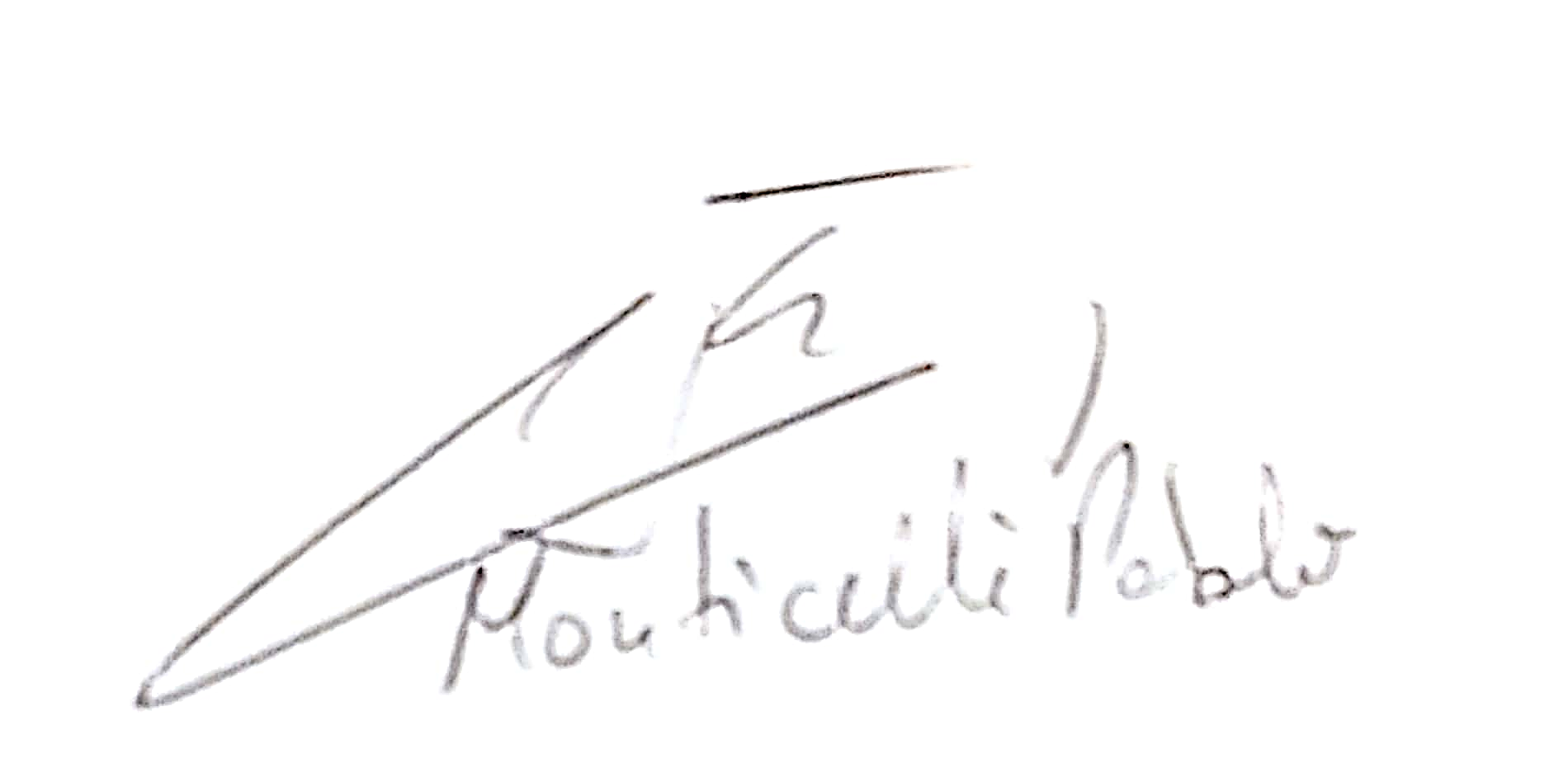 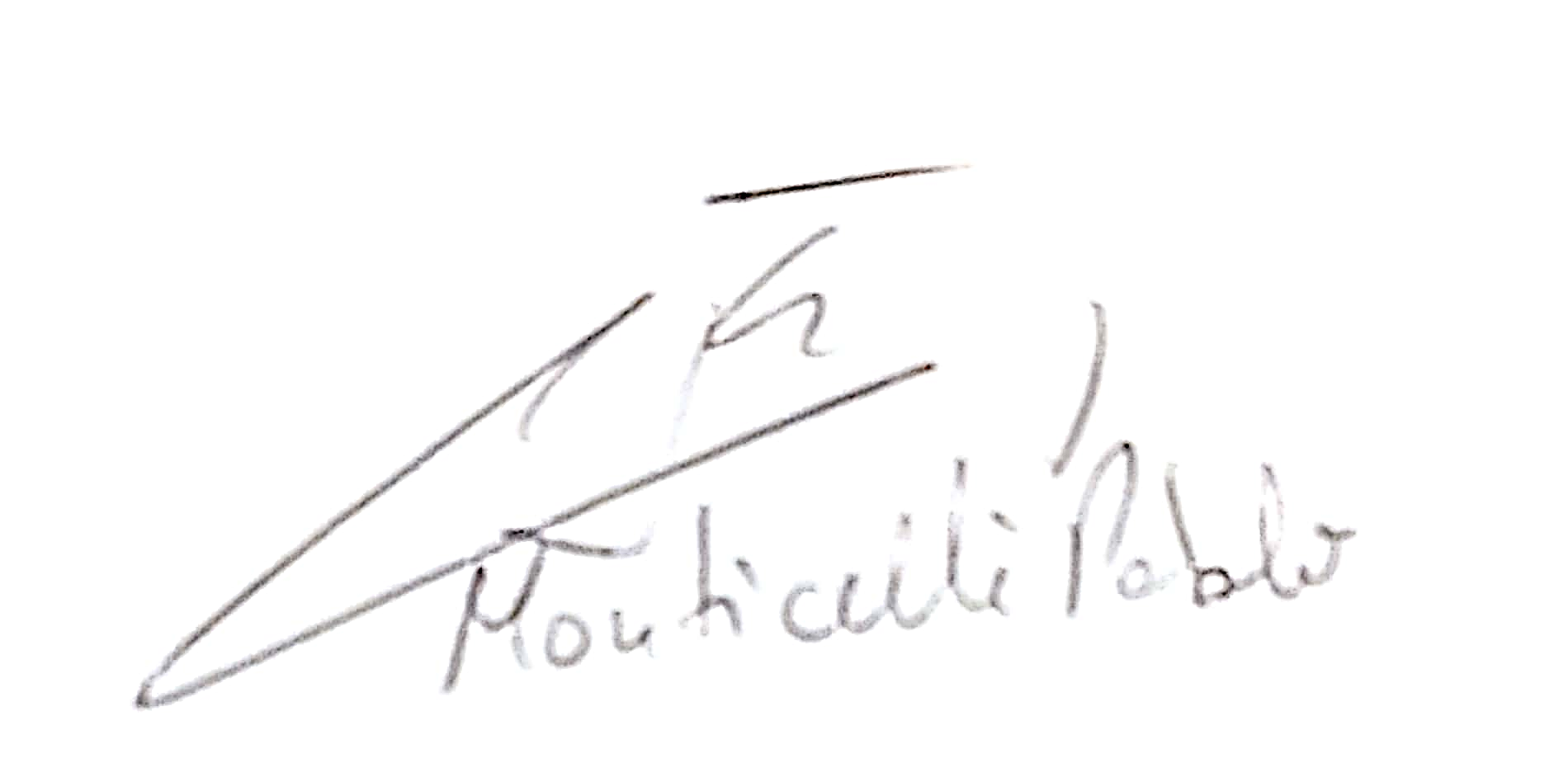   PROF. PABLO MONTICELLI               PROF. NOEMÍ MIRAMÓN        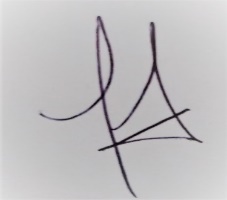 